MODULO DI RESOIl presente modulo deve essere correttamente compilato ed inviato all’indirizzo clienti@socepi.it,Puoi richiedere il reso di qualsiasi articolo entro 14 giorni dalla data di fattura.In caso di restituzione di più articoli, essi devono essere restituiti nello stesso momento e/o con la stessa spedizione.I TUOI DATI                                                                           DATA ___/___/______DATI DEL TUO ORDINEINIDIRZZO DI SPEDIZIONE DEL TUO RESO:Socepi Srl Via della scienza 3406135 Ponte San Giovanni ( Pg )
IMPORTANTEIl diritto di recesso decade totalmente, per mancanza della condizione essenziale di integrità del bene (confezione e/o suo contenuto), nei casi in cui Socepi Srl accerti:La mancanza della confezione e/o imballo originaleL’assenza di elementi integranti dell’articolo Il danneggiamento dell’articolo o segni evidenti di usura Assenza del modulo resi all’interno della confezione originaleFirma del cliente __________________________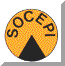 SOCEPI SrlLOGISTICA INDUSTRIALETel. 075/396784  Fax 075/5977532Via della Scienza 34 06087 Ponte San Giovanni  PgCCIAA  127250 Pg Trib. Pg nr. 9371P.I.  01170640542 NOME E COGNOME / RAGIONE SOCIALENUMERO FATTURA E/O RICEVUTA FISCALENUMERO ORDINE TELEFONO E/O CELLULAREE-MAIL CODICE PRODOTTOQUANTITA’MOTIVO DEL RESO  ☐       ERRATO ACQUISTO ☐       PRODOTTO DIFETTOSO/DANNEGGIATO ☐       ALTRO             _________________________________